Publicado en Madrid el 21/11/2017 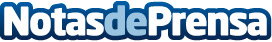 El aumento del 48% de mortalidad en accidentes de construcción podría evitarse con empresas profesionalesEl sector de la construcción aglutina un 25% del total de fallecidos por accidente laboral.En los primeros seis meses del año 2017, los fallecidos en accidentes laborales relacionados con la construcción sumaron 43 personas, un 48% más que en el mismo periodo del año anterior. Termiser, empresa líder en el diseño, montaje y desmontaje de andamios, cuenta con las herramientas necesarias para disminuir el número de accidentes en la construcción.
Datos de contacto:Viviana902882068Nota de prensa publicada en: https://www.notasdeprensa.es/el-aumento-del-48-de-mortalidad-en-accidentes Categorias: Seguros Recursos humanos Construcción y Materiales http://www.notasdeprensa.es